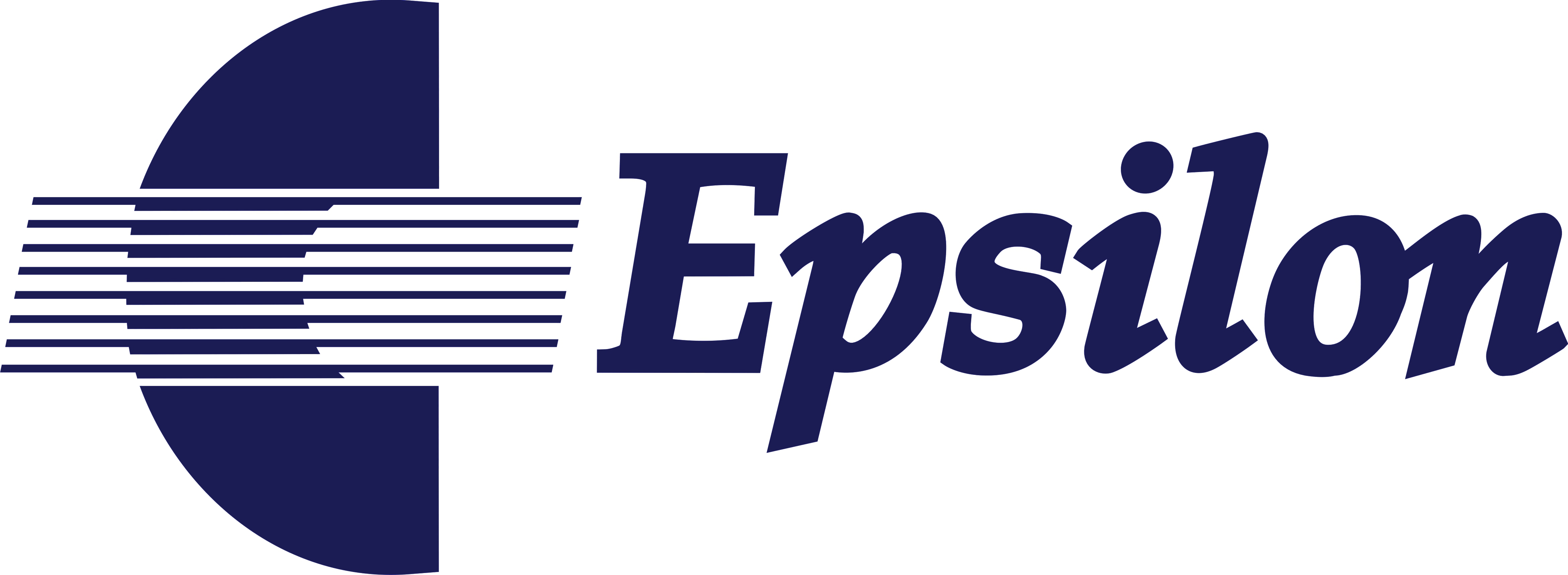 H2020 Projects(ICT/GIS: environment, maritime)
The Epsilon Malta Ltd Branch of Greece (www.epsilonmalta.com) seeks to employ an Engineer or Scientist for “H2020 RTD projects” (e.g., environment , shipping, geomatics). Demanded qualifications:Proven Experience in EC/H2020 RTD projects and proposals (mandatory)M.Sc. or Ph.D.Resident of Norther Athens (desirable)Confidential CV to secretary1@epsilon.gr, +302106898619, Monemvasias 27, 15125 Marousi. Reply  only to candidates with expertise as above.